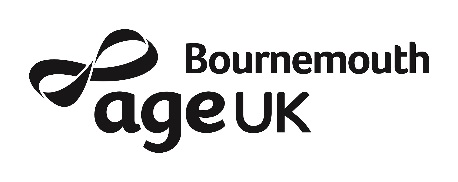 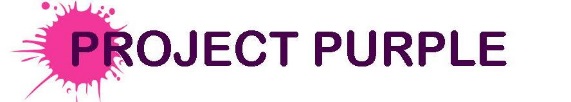 Enrolment form Winter 2018 - Please return with your payment               Yoga Moordown Community Centre, Coronation Avenue, Bournemouth BH9 1TW.Christmas Craft Workshop Moordown Community Centre, Coronation Avenue, BH9 1TW.Energetic Walking GroupPub Club	Please note course fees are non refundable and non transferable         FINAL TOTAL: £_____  Please fill in your details:                                                                                                                                                                                          Please return your Enrolment form, Medical forms and payment (cheques made payable to ‘Age UK Bournemouth’) to Age UK Bournemouth, 700 Wimborne Road, Bournemouth, BH9 2EGDay and time Datescostplease tick Mondays 1.20-3pm19/11/18- 07/01/19 (6 classes, no classes on 24/12/18 or 31/12/18)      £40 per 6 week course14/01/19-18/02/19 (6 Week Course)£40 per 6 week courseFridays 10-11.30am23/11/18-/04/01/19 (6 classes, no class on 28/01/18)£40 per 6 week course11/01/19-15/02/19 (6 Week Course)£40 per 6 week courseDate timecostplease tickThurs 6th Dec 2-4pm£5Datescost please tickVarious please see program letter£12 annual fee for 2019DateLocationTransport costplease tickTues 20/11Haskins Garden Centre and Hobby Craft£9Thurs 22/11Drucillas Inn, Horton£9Tues 27/11Carpenters Arms, Bransgore£9Thurs 29/11Chequers Inn, Lytchett, Matravers£9Tues 4/12Winchester Cathedral Day Trip£12Thurs 6/12Barley Mow, Wimborne£9Tues 11/12Botany Bay Inne, Blandford£9DateLocationTransport Costplease tickTues 18/12Halfway Inn, Wareham             £9Thurs 20/12The Dorset Soldier, Corfe Mullen£9Thurs 3/1Horns Inn, Ferndown£9Tues 8/1Fox and Hounds, Wimborne£9Thurs 10/1Langton Arms, Blandford - Free Skittles £9Tues 15/1The Monmouth Ash, Verwood£9Thurs 17/1The New Inn, Church Knowle£9Tues 22/1The Olive Branch, Wimborne£9Thurs 24/1The Saxon Inn, Child Okeford£9Tues 29/1The Silent Woman Inn, Coldharbour£9Thurs 31/1The Thimble Inn, Piddlehinton£12Tues 5/2The Woodpecker, Spetisbury£9Thurs 7/2Severn Stars, Moreton£9Tues 12/2The Anchor Inn, Shapwick£9Thurs 14/2The Woolpack Inn, Sopley£9Tues 19/2The Black Bear Inn, Wool£9Thurs 21/2The Old Inn, Holt£9Title:First Name:Surname:Address:Address:Address:Postcode:Home phone Mobile:Method ofpayment     Cash       Cheque                                                              Please make cheques payable to ‘Age UK Bournemouth’ send to 700 Wimborne Road, Bournemouth, Dorset BH9 2EGSignature:                                                        Date:CONFIDENTIALITY AND USE OF INFORMATIONSignature:                                                        Date:CONFIDENTIALITY AND USE OF INFORMATIONSignature:                                                        Date:CONFIDENTIALITY AND USE OF INFORMATIONFirst Name:                                                               Surname:First Name:                                                               Surname:First Name:                                                               Surname:Age UK Bournemouth is committed to protecting your privacy and will process your personal data In accordance with GDPR 2018. Your details will be kept safe and secure and only used by Age UK Bournemouth or its employees and will not be sharedAge UK Bournemouth is committed to protecting your privacy and will process your personal data In accordance with GDPR 2018. Your details will be kept safe and secure and only used by Age UK Bournemouth or its employees and will not be sharedAge UK Bournemouth is committed to protecting your privacy and will process your personal data In accordance with GDPR 2018. Your details will be kept safe and secure and only used by Age UK Bournemouth or its employees and will not be sharedDo we have your CONSENT to store your information        Yes                           NoDo we have your CONSENT to store your information        Yes                           NoDo we have your CONSENT to store your information        Yes                           NoOur timetables, enrolment forms and confirmation letters are sent by post, however if we need to contact you further are you happy for us to contact you by:               Email:      Yes      No     Phone:        Yes          No              Post:      Yes             No     Our timetables, enrolment forms and confirmation letters are sent by post, however if we need to contact you further are you happy for us to contact you by:               Email:      Yes      No     Phone:        Yes          No              Post:      Yes             No     Our timetables, enrolment forms and confirmation letters are sent by post, however if we need to contact you further are you happy for us to contact you by:               Email:      Yes      No     Phone:        Yes          No              Post:      Yes             No     Would you like to receive information about the following?Services offered by Age UK Bournemouth:      Yes                                 NoAge UK Bournemouth Newsletter:                    Yes                                 NoInformation from our Trading team                    Yes                                No(products and services)                                  Would you like to receive information about the following?Services offered by Age UK Bournemouth:      Yes                                 NoAge UK Bournemouth Newsletter:                    Yes                                 NoInformation from our Trading team                    Yes                                No(products and services)                                  Would you like to receive information about the following?Services offered by Age UK Bournemouth:      Yes                                 NoAge UK Bournemouth Newsletter:                    Yes                                 NoInformation from our Trading team                    Yes                                No(products and services)                                  Signature:                                                                                Date:Signature:                                                                                Date:Signature:                                                                                Date:SAFE TO EXERCISE?Please answer these questions in order that you may exercise safely. All information will be treated with confidentiality.First Name:                                             Surname:Have you had any recent injury, surgery or medical condition?                   Yes         NoDo you have difficulties with sight or hearing?                                             Yes          NoDo you suffer from any heart problems?                                                       Yes         NoHave you spoken with your doctor about exercise prior to enrolling?         Yes          NoDo you suffer from diabetes, breathing problems, osteoporosis, depression, arthritis or any other condition requiring special care?             Yes          NoIf yes please give details:What regular exercise do you take?Signature:                                                                                 Date:Medical / NOK FormCompletion of the medical information is optional, the data will be shared with the medical / emergency services if any accidents / emergencies occur. All information will be treated and stored confidentially.    Do you consent to sharing medical information?                    Yes                   NoYour DetailsNext Of Kin DetailsTitle:Title:First Name:First Name:Surname:Surname:Address:Address:Postcode:Postcode:Home Telephone:Home Telephone:Mobile:Mobile:Email:Email:Date of BirthRelationship to you:Please give details of any medical condition:Please give details of any medical condition:Please give details of any medication you are taking:Please give details of any medication you are taking:GP's Contact Details  Name:                                               Surgery:GP's Contact Details  Name:                                               Surgery:Address:Address:Postcode:Postcode:Do you use a wheelchair, walking aid or need any other assistance (please give details):     Wheelchair                   Rollator            Walking aid     Walking stick                Other, please specifyDo you use a wheelchair, walking aid or need any other assistance (please give details):     Wheelchair                   Rollator            Walking aid     Walking stick                Other, please specifyHave you any other additional health information that may be relevant:  Have you any other additional health information that may be relevant:  For some activities a further assessment form may be required. I understand that I participate in activities at my own risk.For some activities a further assessment form may be required. I understand that I participate in activities at my own risk.Signature:Date: